Grupa „Liski” i „Sówki”Data: 1.04.2021- czwartekZADANIA DODATKOWE DLA CHĘTNYCHRozwiązywanie zagadkiMogą to robić chłopcy i dziewczynki,
Dorośli to robią czasami.Robimy to zwykle wtedy,
Gdy dobry humor mamy,
Gdy ktoś powie coś śmiesznego,
Kiedy zdarzy się coś miłego.
A każdy wam powie,
Że on to – zdrowie.
(rozwiązanie: śmiech)Prima aprilis to święto żartów i uśmiechu. Dzień, w którym ludzie starają się nawzajem w zabawny sposób oszukać albo zrobić jakiegoś psikusa. Nawet gazety i telewizja biorą w tym udział, wplatając do wiadomości informacje nieprawdziwe.Odszukaj w kalendarzu datę 1 kwietnia.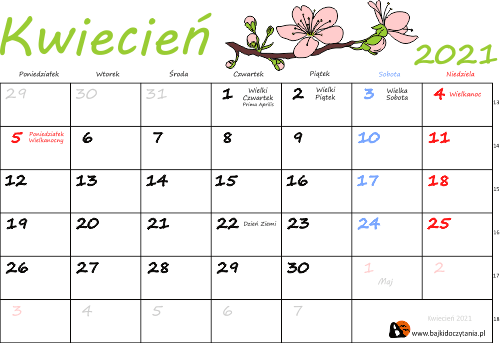 ,,Wielkanocny stół”- wysłuchanie wiersza i rozmowa o nakryciu wielkanocnego stołu w domach dzieci,,Wielkanocny stół”  Ewa SkarżyńskaNasz stół wielkanocnyhaftowany w kwiaty.W borówkowej zielenilisteczków skrzydlatych.Lukrowana babarozpycha się na nim,a przy babie-mazurek w owoce przybrany.Palmy-pachną jak łąkaw samym środku lata.Siada mama przy stole, a przy mamie tata.I my.Wiosna na naszza firanek zerka,a pstrokate pisankichcą tańczyć oberka.Wpuściły wiosnę.Niech słońcemzabłyśnie nad stołemw wielkanocne świętowaniejak wiosna wesołe.Pytania: Jakie elementy dekoracyjne znajdują się na stole? Kto usiądzie przy stole? Czego brakuje na stole, a powinno się tam znaleźć zgodnie z tradycją wielkanocną? 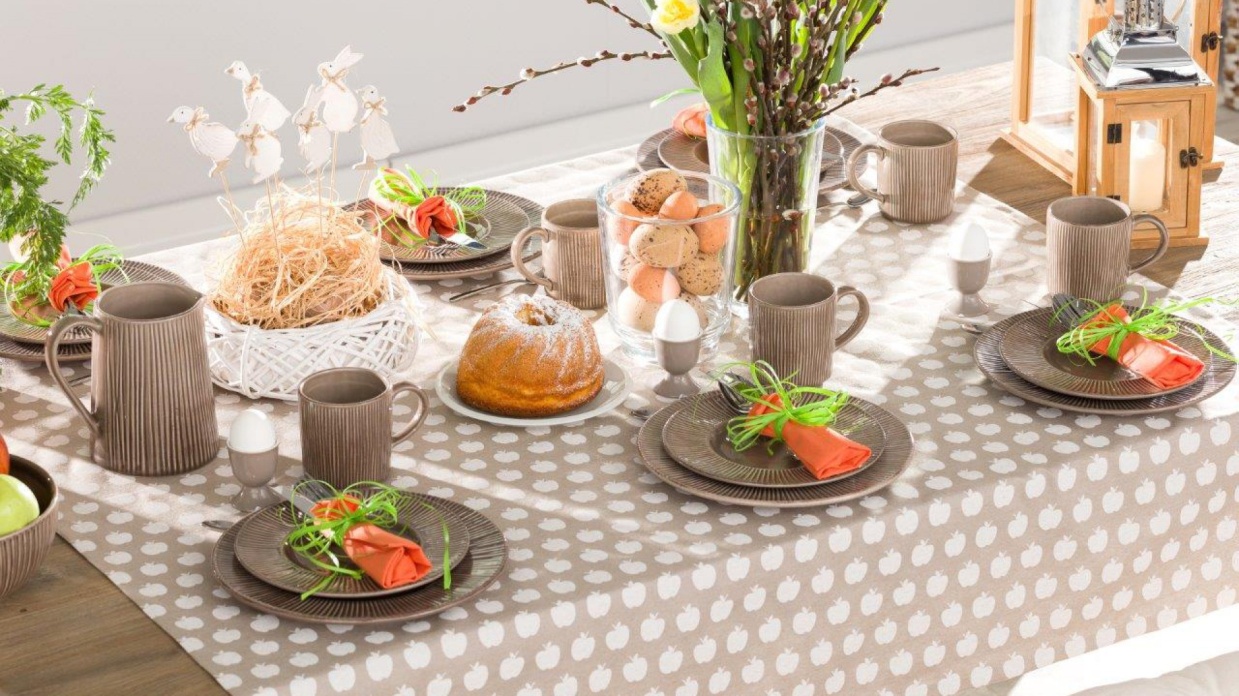 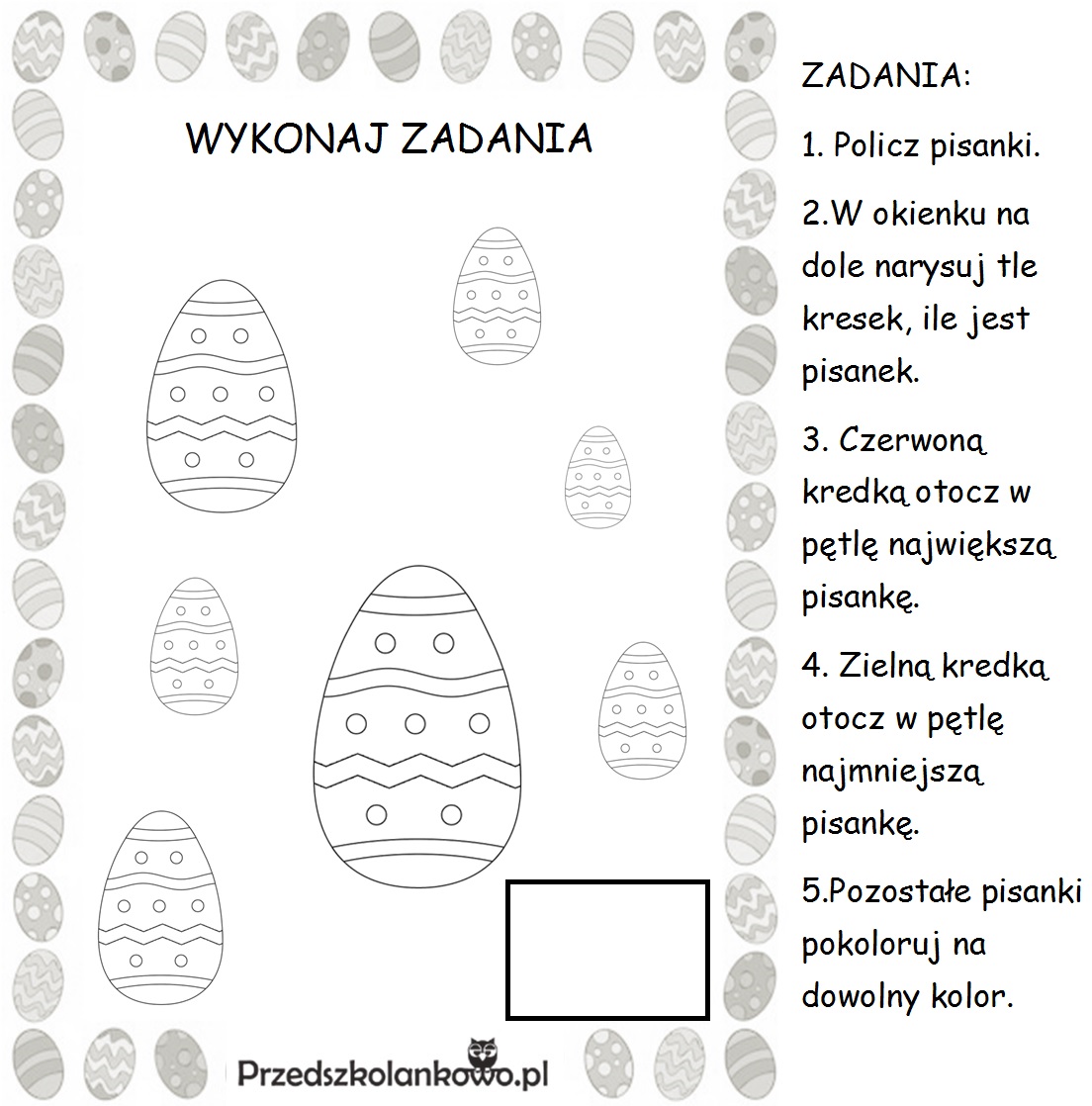 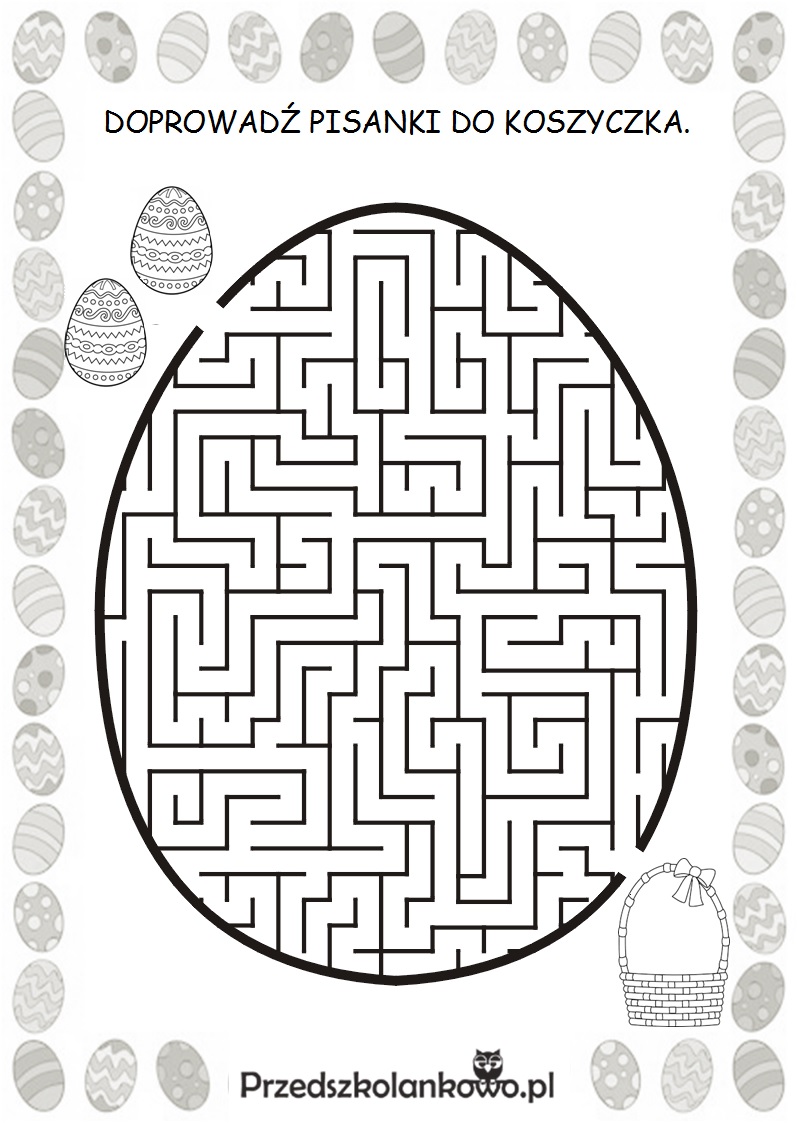 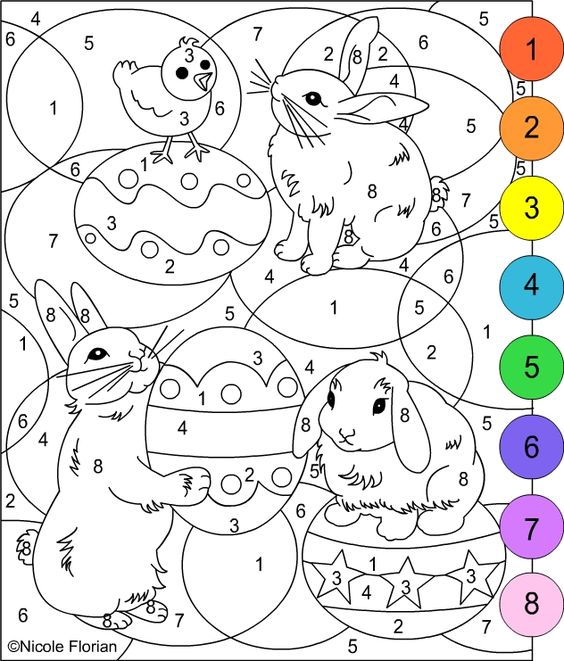 